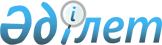 Талғар аудандық мәслихатының 2021 жылғы 3 наурыздағы № 3-14 "Талғар ауданында мүгедектер қатарындағы кемтар балаларды жеке оқыту жоспары бойынша үйде оқытуға жұмсаған шығындарын өндіріп алу тәртібін және мөлшерін айқындау туралы" шешіміне өзгерістер енгізу туралыАлматы облысы Талғар аудандық мәслихатының 2023 жылғы 19 қыркүйектегі № 9-40 шешімі. Алматы облысы Әділет департаментінде 2023 жылғы 22 қыркүйекте № 6032-05 болып тіркелді
      Талғар аудандық мәслихаты ШЕШТІ:
      1. Талғар аудандық мәслихатының "Талғар ауданында мүгедектер қатарындағы кемтар балаларды жеке оқыту жоспары бойынша үйде оқытуға жұмсаған шығындарын өндіріп алу тәртібін және мөлшерін айқындау туралы" 2021 жылғы 3 наурыздағы № 3-14 шешіміне (Нормативтік құқықтық актiлердi мемлекеттiк тiркеу тізілімінде № 5898 болып тiркелген) келесі өзгерістер енгізілсін:
      көрсетілген шешімнің тақырыбы жаңа редакцияда жазылсын:
      "Талғар ауданында мүгедектер қатарындағы кемтар балаларды жеке оқыту жоспары бойынша үйде оқытуға жұмсаған шығындарын өндіріп алу тәртібін және мөлшерін айқындау туралы";
      көрсетілген шешімнің 1-тармағы жаңа редакцияда жазылсын:
      "1. Талғар ауданында мүгедектігі бар балалар қатарындағы кемтар балаларды жеке оқыту жоспары бойынша үйде оқытуға жұмсаған шығындарын өндіріп алу тәртібі мен мөлшері" осы шешімнің қосымшасына сәйкес айқындалсын.";
      көрсетілген шешімнің қосымшасы осы шешімнің қосымшасына сәйкес жаңа редакцияда жазылсын.
      2. Осы шешім оның алғашқы ресми жарияланған күнінен кейін күнтізбелік он күн өткен соң қолданысқа енгізіледі. Талғар ауданында мүгедектігі бар балалар қатарындағы кемтар балаларды жеке оқыту жоспары бойынша үйде оқытуға жұмсаған шығындарын өндіріп алу тәртібі мен мөлшері
      1. Осы Талғар ауданында мүгедектігі бар балалар қатарындағы кемтар балаларды жеке оқыту жоспары бойынша үйде оқытуға жұмсаған шығындарын өндіріп алу тәртібі мен мөлшері Қазақстан Республикасының Еңбек және халықты әлеуметтік қорғау министрінің 2021 жылғы 25 наурыздағы № 84 "Әлеуметтік-еңбек саласында мемлекеттік қызметтерді көрсетудің кейбір мәселелері туралы" бұйрығымен (нормативтік құқықтық актілерді мемлекеттік тіркеу тізілімінде № 22394 болып тіркелген) бекітілген "Мүгедектігі бар балаларды үйде оқытуға жұмсалған шығындарды өтеу" мемлекеттік қызметін көрсету қағидаларына (бұдан әрі – шығындарды өтеу Қағидалары) сәйкес әзірленді.
      2. Мүгедектігі бар балалар қатарындағы кемтар балаларды жеке оқыту жоспары бойынша үйде оқытуға жұмсалған шығындарды өндіріп алуды (бұдан әрі – оқытуға жұмсалған шығындарды өндіріп алу) "Талғар ауданының жұмыспен қамту және әлеуметтік бағдарламалар бөлімі" мемлекеттік мекемесі мүгедектігі бар баланың үйде оқу фактісін растайтын оқу орнының анықтамасы негізінде жүргізеді;
      3. Оқытуға жұмсалған шығындарды өндіріп алу (толық мемлекеттің қамтамасыздандыруындағы мүгедектігі бар балалардан және оларға қатысты ата-аналары ата-ана құқығынан айырылған мүгедектігі бар балалардан басқа) отбасының табысына қарамастан мүгедектігі бар балалардың ата-анасының біреуіне немесе өзге де заңды өкілдеріне беріледі.
      4. Оқытуға жұмсаған шығындарын өндіріп алу өтініш берілген айдан бастап мүгедектігі бар баланы үйде оқыту фактісін растайтын оқу орнынан анықтамада көрсетілген мерзім аяқталған айға дейін жүргізіледі;
      5. Оқытуға жұмсаған шығындарын өндіріп алуды тоқтатуға әкеп соққан жағдайлар бар болғанда (мүгедектігі бар баланың он сегіз жасқа толуы, мүгедектік мерзімінің аяқталуы, мүгедектігі бар баланың мемлекеттік мекемелерде оқып жатқан кезеңі, мүгедектігі бар баланың қайтыс болуы, Талғар ауданының шегінен тыс жерге тұрақты тұруға кетуі), төлемдер тиісті жағдайлар туындағаннан кейінгі айдан бастап тоқтатылады.
      6. Оқытуға жұмсалған шығындарды өндіріп алу үшін өтініш беруші "Азаматтарға арналған үкімет" мемлекеттік корпорациясы" коммерциялық емес ақционерлік қоғамы немесе "электрондық үкімет" веб-порталы (бұдан әрі – портал) осы Шығындарды өтеу қағидаларының 3-қосымшасына сәйкес "Мүгедектігі бар балаларды үйде оқытуға жұмсалған шығындарды өтеу" мемлекеттік қызмет көрсетуге қойылатын негізгі талаптар тізбесінде көрсетілген құжаттарды қоса шығындарды өтеу қағидаларының 1 немесе 2-қосымшаларына сәйкес нысан бойынша өтінішпен жүгінеді.
      Өтініш беруші оқытуға жұмсалған шығындарды өндіріп алу бойынша төлемді тағайындау үшін портал арқылы жүгінген кезде ұсынылған мәліметтерді растау және шығындарды өтеу қағидаларының 2-қосымшасына сәйкес өтініш нысанында көзделген қажетті мәліметтерді алу үшін мемлекеттік органдардың және (немесе) ұйымдардың ақпараттық жүйелеріне сұрау салуды өтініш берушінің өзі жүзеге асырады.
      7. Талғар ауданы бойынша жеке оқу жоспары бойынша мүгедек балалар арасынан шыққан мүгедек балаларды үйде оқытуға жұмсалған шығындарды өтеу тоқсан сайын
      оқу жылының 25-күніне дейін қаржыландыру ретінде 8 (сегізден) айлық есептік көрсеткіш мөлшерінде белгіленсін. жергілікті бюджеттен алынған
      8. Оқытуға жұмсалған шығындарды өндіріп алудан бас тарту негіздері шығындарды өтеу қағидаларының 3-қосымшасының тоғызыншы тармағында көзделген.
					© 2012. Қазақстан Республикасы Әділет министрлігінің «Қазақстан Республикасының Заңнама және құқықтық ақпарат институты» ШЖҚ РМК
				
      Талғар аудандық мәслихатының төрағасы

М. Алибеков
Талғар аудандық мәслихаттың 2023 жылғы "19" қыркүйектегі № 9-40 шешіміне қосымша